Summer Activity List 2022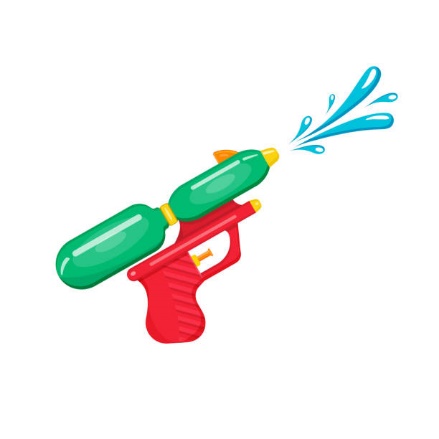 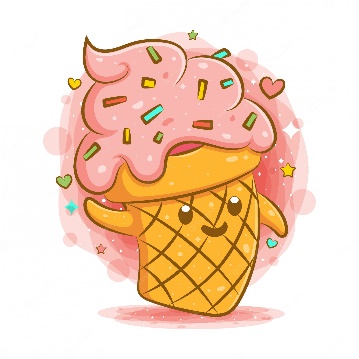 Sweet Treat Day- Wednesday, July 20th 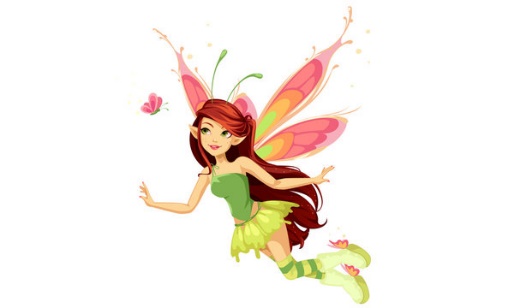 Scavenger Hunt- Tuesday, July 26th 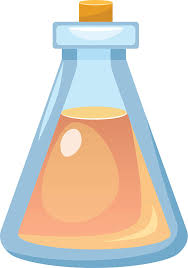 Water Wars- Thursday, July 28thGarden Fairy Day- Thursday, August 4th 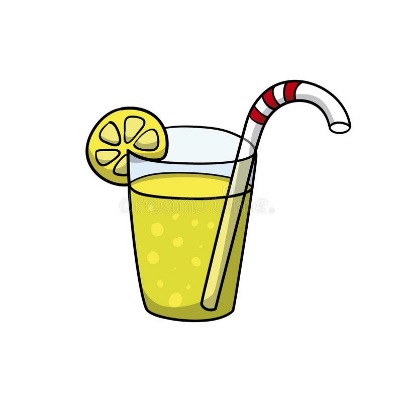 Science Day- Tuesday, August 9th Lemonade Stand- Wednesday August 10th 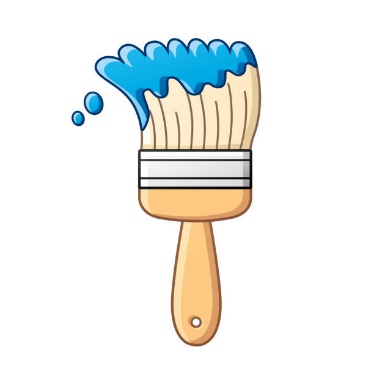 Tie Die Day- Tuesday, August 16th Ultimate Obstacle Course and Kickball Day- Thursday, August 18th 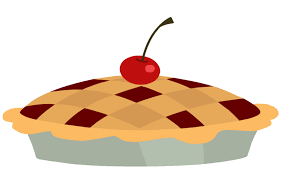 Craft Day- Tuesday, August 2310. Old Fashion Family Fun Day- Friday, August 26th